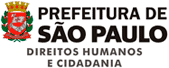 Grande Conselho Municipal do Idoso - GCMI no uso de suas atribuições que lhe são conferidas pela Lei Municipal Nº 11.242/09/92, com a disposição do seu REGIMENTO INTERNO, transcreve abaixo 2ª reunião ordinária do Conselho de Representantes da gestão (2018-2020).Aos onze dias do mês de outubro de dois mil e dezoito no auditório da Secretaria Municipal de Direitos Humanos e Cidadania - SMDHC realizou-se a reunião com quórum suficiente, conforme livro de presença. A presidente, Marly Feitosa, inicia com saudações em sequência a Secretaria Executiva faz o mesmo.Pautas do dia: Leitura da Ata anterior (transferida para próxima reunião), apresentação do Programa de Metas e Selo Amigo do Idoso pela, Sandra Regina Gomes, Coordenadora de Políticas para Pessoa Idosa. Ao iniciar, a Coordenadora faz uma breve retrospectiva sobre as Metas do Governo Municipal, e informa o desenvolvimento de ações da Coordenadoria, que terão como base as solicitações apresentadas na IV Conferência Municipal de São Paulo.Em seguida, comunica a importância de atender algumas solicitações da Diretoria Regional de Assistência Social (DRAS) do Estado, a fim de atender às exigências para obter o Selo Amigo do Idoso. Informa-nos, já ter encaminhado atas e documentos necessários, para atender os requisitos exigidos. Esclarece a todos a importância das oficinas a serem realizadas no mês de novembro com o intuito de obter informações dos Gestores sobre as pessoas idosas, através da metodologia proposta pelo IDEA-IDOSO cujas devolutivas obtidas nos territórios farão parte na implantação do Programa de Metas. Em seguida instrui sobre a ficha de inscrição, para as oficinas no referido evento. Esclarece o funcionamento da Plataforma Geo Sampa, recurso existente, que tem como premissa alimentar dados sobre: Perfil e faixa etária da população idosa. Tendo como base, informações do IBGE que contribuem para transformar as ações realizadas. Informa-nos que em 02/10/2018, se constituiu um Grupo de Gestor Intersetorial de Políticas Públicas para o Envelhecimento Ativo, vinculado a Secretaria de Direitos Humanos e Cidadania com o intuito de atender o decreto nº 58.454/10/2018. Deixa claro aos presentes que todas as ações da Coordenadoria têm representação também do GCMI. Ao finalizar convida os presentes para a posse do Grupo Gestor Intersetorial no dia 23/10/2018, nas dependências da Prefeitura Municipal de São Paulo, localizada no Viaduto do Chá, nº16, às 13h00, 7º andar. O evento contará com a presença da Prof.ª Dra. Maria Cecilia Minayo, que falará sobre o tema da V Conferência da Pessoa Idosa - “Os Desafios de Envelhecer no XXI e o Papel das Políticas Públicas”. A Coordenadora encerra esclarecendo as dúvidas e sugestões, dos conselheiros presentes.A Sra. Rita de Cássia Monteiro Lima, representante da Secretaria Municipal de Desenvolvimento Social (SMADS), solicita aos conselheiros(as), vigilância junto a Câmara Municipal no Orçamento Público, devido ao corte de verba. Para o próximo exercício, tem-se uma estimativa de aproximadamente duzentos milhões e que cada serviço terá um corte de 20%.Encaminhamentos: A conselheira 1ª Secretária, Maria Aparecida, sugeriu que seja protocolado um ofício redigido, pela Executiva do GCMI, ao relator do Orçamento antes das audiências. Sendo aprovado por unanimidade.Também ficou acordado com a representante da SMADS, Sra. Rita de Cássia, que a mesma enviará os documentos que demonstram o corte de verba. O conselheiro, Olavo de Almeida, relata que pediu através da Comissão C, a cópia do orçamento. A presidente, Marly Feitosa, sugeriu duas subcomissões para acompanhar os trabalhos na Câmara Municipal. A conselheira 1ª Secretária, Maria Aparecida, sugere que a Comissão D, realize a tarefa. Não houve manifestação dos presentes. A conselheira, Maria Enaura, relata que não está conseguindo espaço em sua agenda para participar das reuniões do Conselho de Representantes, por conta de muitas demandas, e que os relatórios das comissões têm de ser compartilhados entre os mesmos, inclusive encaminhada para os representantes das Secretarias inclusos nas comissões. Breve alerta sobre as ausências dos representantes indicados pelas Secretárias Municipais. A presidente esclarece, que devido ao baixo número de funcionários administrativos do GCMI, não é possível atender a solicitação até porque os relatórios são lidos no inicio da presente reunião.O conselheiro, Toufic Kamel, sugere um documento único aos vereadores. Foi esclarecido ao mesmo que temos direito a uma comissão constituída por vereadores para levarmos nossas demandas e que desde o inicio da gestão anterior não é constituída. A presidente sugeriu que no próximo ano seja providenciada a demanda acima. Na continuidade nos informa sobre o crachá que todos serão chamados por Região, para tirar foto. A presidente consulta a todas(os) sobre a importância da inclusão da Secretaria Municipal de Segurança Urbana nas nossas comissões. A conselheira, Lorraine Muir, sugere também a Secretaria Municipal de Justiça. A presidente propõe que a mesma convide representantes para Assembléia Geral. Sugestões também para inclusão da Secretaria Municipal de Inovação e Tecnologia. Finalizando a presidente sugere a extinção da Assembléia Geral na Câmara Municipal. A conselheira, Maria Enaura, diz que a mesma tem que ser mais estruturada, e na sequência propõe que os conselheiros apresentem os recursos existentes nas suas regiões. A conselheira 1ª Secretária, Maria Aparecida, propõe que sejam chamados os representantes indicados pelas Secretárias Municipais para apresentarem suas ações a nível de Município.Nada mais a discutir deu-se por encerrada a reunião.